Sonuç / ResultJüri Üyeleri / Jury Members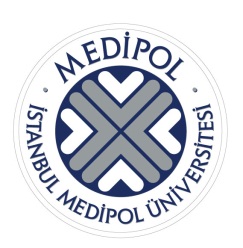 T.C.İSTANBUL MEDİPOL UNİVERSİTESİFEN BİLİMLERİ ENSTİTÜSÜSınav TutanağıISTANBUL MEDIPOL UNIVERSITYGRADUATE SCHOOL OF ENGINEERING AND NATURAL SCIENCESExam ResultSınavın Adı:Exam Name: Yüksek Lisans Tez Savunması / MS Thesis Defense Doktora Tez Savunması / PhD Thesis Defense Doktora Tez Önerisi Savunması / PhD Thesis Proposal Defense Doktora Tez İlerleme Raporu / PhD Thesis Progress Report            Yüksek Lisans Tez Savunması / MS Thesis Defense Doktora Tez Savunması / PhD Thesis Defense Doktora Tez Önerisi Savunması / PhD Thesis Proposal Defense Doktora Tez İlerleme Raporu / PhD Thesis Progress Report           Programın Adı:Program Name: Elektrik-Elektronik Müh. ve Siber Sistemler    Electrical-Electronics Eng. and Cyber Systems Biyomedikal Müh. ve Biyoenformatik    Biomedical Eng. and Bioinformatics İnşaat Yönetimi ve Hukuku    Construction Management and Law Sağlık Sistemleri Mühendisliği     Healthcare Systems Engineering Yüksek Lisans     MS Doktora     PhD          Sınavın Tarihi ve Saati:Exam Date and Time: Öğrenci Adı-Soyadı:Student Name:Tez Danışmanı:Thesis Advisor:  İkinci Tez Danışmanı (varsa):Co-Advisor (if any):  BAŞARILI - Oy Birliğiyle / PASS – Unanimous vote BAŞARILI - Oy Çokluğuyla / PASS – Majority vote BAŞARISIZ - Oy Birliğiyle / FAIL – Unanimous vote BAŞARISIZ - Oy Çokluğuyla / FAIL – Majority vote DÜZELTME – CORRECTIONAdı-Soyadı / NameBölüm/DepartmentTarih / Dateİmza / SignatureYedek Üyeler / SubstitutesYedek Üyeler / SubstitutesYedek Üyeler / SubstitutesYedek Üyeler / Substitutes